РАСКРАСЬ, КАК  УКАЗАНО  НА  ГЕОМЕТРИЧЕСКИХ   ФИГУРАХ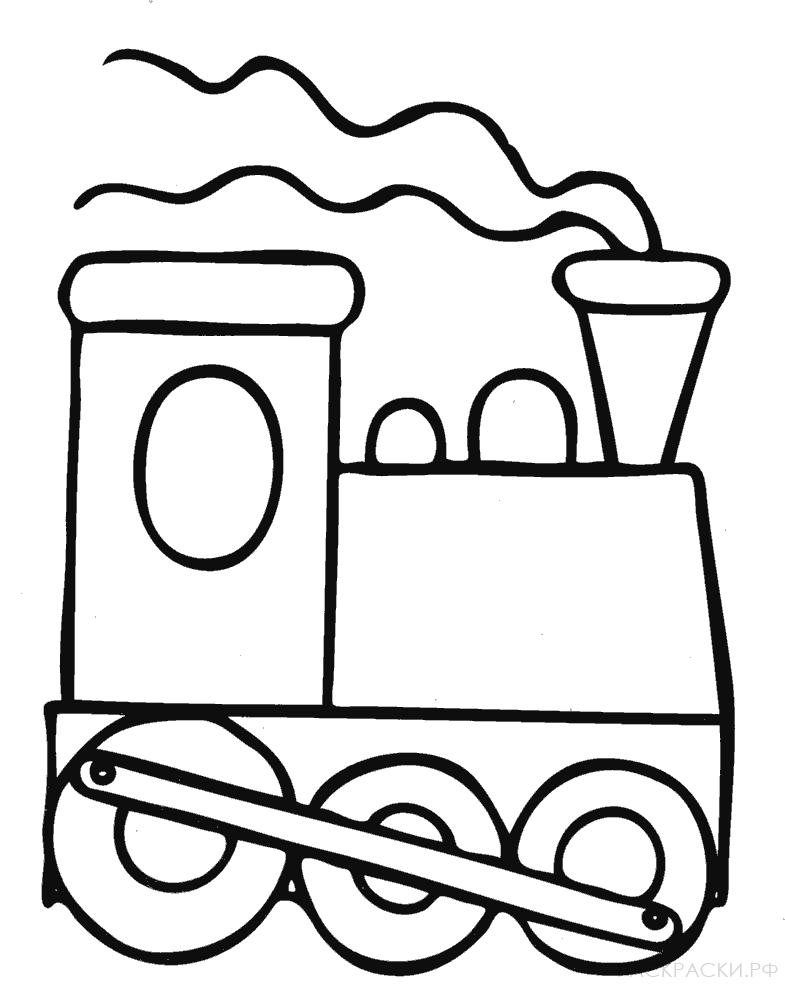 ЧТО НАХОДИТСЯ ПО АДРЕСУ ?Раскрась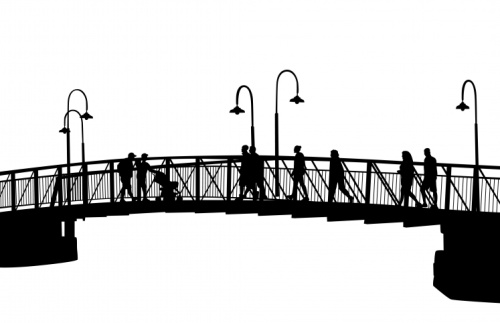 А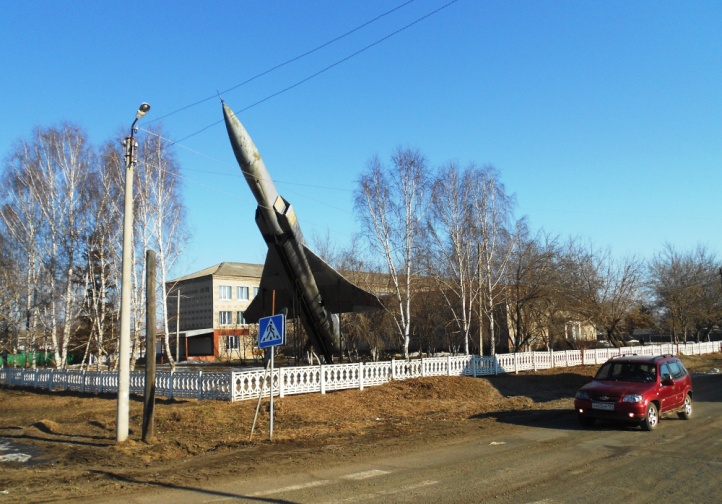 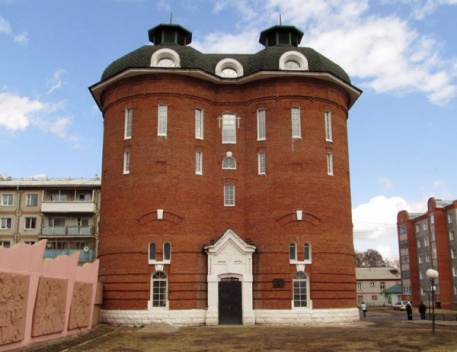 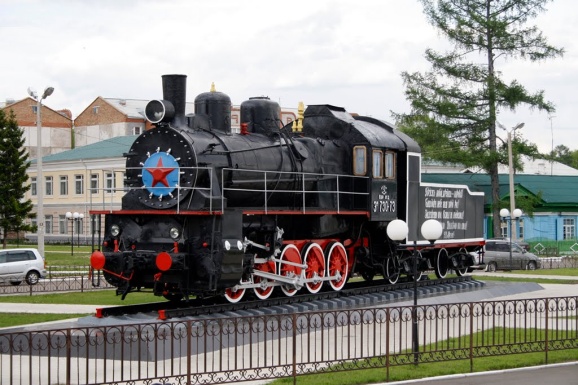 БВ1234